ПРОТОКОЛПубличных слушаний по рассмотрению предоставления разрешения на отклонение от предельных параметров разрешенного строительства в части изменения минимальных размеров земельного участка по адресу: Республика Башкортостан, Миякинский район, с. Новые Карамалы, ул. Центральная, д. 39       Дата проведения:   08 июля  2019 г                                                                 Время проведения:   15-00 часов.Место проведения: Республика Башкортостан Миякинский район с. Новые Карамалы ул. Центральная 56 «А», администрация сельского поселения Новокарамалинский сельсовет муниципального района Миякинский район Республики Башкортостан.             Всего членов комиссии: 6 человекЗаместитель Председателя комиссии: управляющий делами администрации сельского поселения Новокарамалинский сельсовет муниципального района Миякинский район Республики Башкортостан Гордеева Елена Владимировна Секретарь комиссии:  специалист 2 категории сельского поселения Новокарамалинский сельсовет муниципального района Миякинский район Республики Башкортостан Богданова Вера АндреевнаЧлены комиссии:          - Антонов А.В. - депутат Совета сельского поселения Новокарамалинский сельсовет муниципального района Миякинский район Республики Башкортостан;         - Борисов В.Д. - депутат Совета сельского поселения Новокарамалинский сельсовет муниципального района Миякинский район Республики Башкортостан;         - Антонов Г.Г. - депутат Совета сельского поселения Новокарамалинский сельсовет муниципального района Миякинский район Республики Башкортостан;                   -  Губайдуллин Т.Т. – ведущий специалист отдела архитектуры администрации МР Миякинского района;              Присутствовали: Заявитель: Сергеев В.М.Собственник земельного участка, граничащий с земельным участком расположенном по адресу: Республика Башкортостан, Миякинский район, с. Новые Карамалы, ул. Центральная, д. 39 -  Леонтьева И.Н.В публичных слушаниях приняли участие 8 человекПредмет слушаний:     Рассмотрение предоставления разрешения на отклонение от предельных параметров разрешенного строительства в части изменения минимальных размеров земельного участка по адресу: Республика Башкортостан, Миякинский район, с. Новые Карамалы, ул. Центральная, д. 39Основание для проведения публичных слушаний:     Градостроительный Кодекс Российской Федерации от 21.12.2004года; Постановление № 49 от 07.06.2019 г. «О публичных слушаниях по предоставлению разрешения на отклонение от предельных параметров разрешенного строительства в части изменения минимальных размеров земельного участка по адресу: Республика Башкортостан, Миякинский район, с. Новые Карамалы, ул. Центральная, д. 39», размещенный на официальном сайте администрации сельского поселения Новокарамалинский сельсовет муниципального района Миякинский район Республики Башкортостан.Порядок проведения публичных слушаний:Выступления:    1. Гордеева Е.В. Управляющий делами администрации сельского поселения Новокарамалинский сельсовет МР Миякинский район Республики Башкортостан - открыла публичные слушания. Осветила вопрос слушаний и проинформировала, что с момента публикации о проведении публичных слушаний замечаний и предложений по данному вопросу в администрацию сельского поселения не поступало. Сообщила, что публичные слушания проводятся в соответствии с требованиями Земельного кодекса, Градостроительного кодекса, а так же в соответствии с Правилами землепользования и застройки с. Новые Карамалы, д. Суккул-Михайловка,  д. Зириклы, д. Андреевка сельского поселения Новокарамалинский сельсовет муниципального района Миякинский район Республики Башкортостан, утвержденный решением Совета сельского поселения Новокарамалинский сельсовет муниципального района Миякинский район Республики Башкортостан № 157 от 30.08.2018г. Предоставила слово заинтересованному лицу Сергееву В.М. 2. Сергеев В.М.: Объяснил, что обратился в администрацию сельского поселения о проведении публичных слушаний по предоставлению разрешения на отклонение от предельных параметров разрешенного строительства в части изменения минимальных размеров земельного участка площадью 4100 кв.м. с кадастровым номером 02:40:080702:102, расположенному по адресу: Республика Башкортостан, Миякинский район, с. Новые Карамалы, ул. Центральная, д. 39. Участок принадлежит мне на праве собственности. Озвучил просьбу о предоставлении разрешения на отклонение предельных параметров разрешенного использования в части уменьшения минимальной площади земельного участка для выдачи разрешения на строительство индивидуального жилого дома, а так же уменьшение минимального отступа от  границ соседних земельных участков. 3. Леонтьева И.Н.: Сообщила, что претензий на предоставление разрешения на отклонение предельных параметров разрешенного использования в части уменьшения минимальной площади земельного участка для выдачи разрешения на строительство индивидуального жилого дома, а так же уменьшение минимального отступа от  границ соседних земельных участков, не имеет.4. При устном разговоре с собственником земельного участка, граничащий с земельным участком расположенном по адресу: Республика Башкортостан, Миякинский район, с. Новые Карамалы, ул. Центральная, д. 39   Захаровой Т.А. , было выяснено, что претензий на предоставление разрешения на отклонение предельных параметров разрешенного использования в части уменьшения минимальной площади земельного участка для выдачи разрешения на строительство индивидуального жилого дома, а так же уменьшение минимального отступа от  границ соседних земельных участков, не имеет.5. Гордеева Е.В.: Предлагаю одобрить предоставление разрешения на отклонение от предельных параметров разрешенного строительства в части изменения минимальных размеров земельного участка площадью 4100 кв.м. с кадастровым номером 02:40:080702:102, расположенному по адресу: Республика Башкортостан, Миякинский район, с. Новые Карамалы, ул. Центральная, д. 39. Путем внесения изменения в ГПЗУ. От участников публичных слушаний вопросов и предложений не поступило.Решили:Публичные слушания по рассмотрению предоставления разрешения на отклонение от предельных параметров разрешенного строительства в части изменения минимальных размеров земельного участка по адресу: Республика Башкортостан, Миякинский район, с. Новые Карамалы, ул. Центральная, д. 39 считать состоявшимися.Одобрить предоставление разрешения на отклонение от предельных параметров разрешенного строительства в части изменения минимальных размеров земельного участка площадью 4100 кв.м. с кадастровым номером 02:40:080702:102, расположенному по адресу: Республика Башкортостан, Миякинский район, с. Новые Карамалы, ул. Центральная д. 39Направить протокол публичных слушаний главе сельского поселения Новокарамалинский сельсовет муниципального района Миякинский район РБ для принятия решения.Протокол публичных слушаний разместить на сайте сельского поселения Новокарамалинский сельсовет муниципального района Миякинсий район Республики Башкортостан.Заключение о результатах публичных слушаний по рассмотрению предоставления разрешения на отклонение от предельных параметров разрешенного строительства в части изменения минимальных размеров земельного участка по адресу: Республика Башкортостан, Миякинский район, с. Новые Карамалы, ул. Центральная, д. 39Дата и время проведения публичных слушаний: 08 июля 2019 г. в 15:00Место проведения: Республика Башкортостан Миякинский район с. Новые Карамалы ул. Центральная 56 «А», администрация сельского поселения Новокарамалинский сельсовет муниципального района Миякинский район Республики Башкортостан.Тема публичных слушаний: Рассмотрение предоставления разрешения на отклонение от предельных параметров разрешенного строительства в части изменения минимальных размеров земельного участка по адресу: Республика Башкортостан, Миякинский район, с. Новые Карамалы, ул. Центральная, д. 39Основание проведения публичных слушаний: Постановление № 49 от 07.06.2019 г. «О публичных слушаниях по предоставлению разрешения на отклонение от предельных параметров разрешенного строительства в части изменения минимальных размеров земельного участка по адресу: Республика Башкортостан, Миякинский район, с. Новые Карамалы, ул. Центральная, д. 39»Сведения о проведении публичных слушаний: С протоколом публичных слушаний по предоставлению разрешения на отклонение от предельных параметров разрешенного строительства в части изменения минимальных размеров земельного участка по адресу: Республика Башкортостан, Миякинский район, с. Новые Карамалы, ул. Центральная, д. 39 можно ознакомиться на официальном сайте администрации  сельского поселения Новокарамалинский сельсовет муниципального района Миякинский район Республики Башкортостан.Председательствующий публичных слушаний: Управляющий делами администрации сельского поселения Новокарамалинский сельсовет муниципального района Миякинский район Республики Башкортостан Гордеева Елена ВладимировнаСекретарь публичных слушаний: специалист 2 категории сельского поселения Новокарамалинский сельсовет муниципального района Миякинский район Республики Башкортостан Богданова Вера АндреевнаОбщие сведения о предоставлении разрешения на отклонение от предельных параметров разрешенного строительства в части изменения минимальных размеров земельного участка по адресу: Республика Башкортостан, Миякинский район, с. Новые Карамалы, ул. Центральная, д. 39:Проведение в установленном порядке публичных слушаний по предоставлению разрешения на отклонение от предельных параметров разрешенного строительства в части изменения минимальных размеров земельного участка по адресу: Республика Башкортостан, Миякинский район, с. Новые Карамалы, ул. Центральная, д. 39. Выявление общественного мнения, предложений и рекомендаций по предоставлению разрешения на отклонение от предельных параметров разрешенного строительства в части изменения минимальных размеров земельного участка по адресу: Республика Башкортостан, Миякинский район, с. Новые Карамалы, ул. Центральная, д. 39.Форма оповещения о проведении публичных слушаний: Размещение уведомления о проведении публичных слушаний по предоставлению разрешения на отклонение от предельных параметров разрешенного строительства в части изменения минимальных размеров земельного участка по адресу: Республика Башкортостан, Миякинский район, с. Новые Карамалы, ул. Центральная, д. 39 на официальном сайте администрации  сельского поселения Новокарамалинский сельсовет муниципального района Миякинский район Республики Башкортостан в сети «Интернет» и в здании администрации сельского поселения Новокарамалинский сельсовет, размещение объявлений на информационных досках и в местах скопления граждан.Участники публичных слушаний: В публичных слушаниях приняли участие члены комиссии по организации работы и проведению публичных слушаний и Собственник земельного участка, граничащий с земельным участком расположенном по адресу: Республика Башкортостан, Миякинский район, с. Новые Карамалы, ул. Центральная, д. 39.Замечания и предложения в ходе проведения публичных слушаний по предоставлению разрешения на отклонение от предельных параметров разрешенного строительства в части изменения минимальных размеров земельного участка по адресу: Республика Башкортостан, Миякинский район, с. Новые Карамалы, ул. Центральная, д. 39:Замечания и предложения по предоставлению разрешения на отклонение от предельных параметров разрешенного строительства в части изменения минимальных размеров земельного участка по адресу: Республика Башкортостан, Миякинский район, с. Новые Карамалы, ул. Центральная, д. 39, принимались в форме приема письменных заявлений, замечаний граждан на выступления по адресу: Республика Башкортостан, Миякинский район, с. Новые Карамалы, ул. Центральная, д. 56 «а» и в устной форме в ходе проведения собрания граждан в рамках проведения публичных слушаний.Вопросы, предложения и замечания по выдаче разрешения на отклонение от предельных параметров разрешенного строительства в части изменения минимальных размеров земельного участка по адресу: Республика Башкортостан, Миякинский район, с. Новые Карамалы, ул. Центральная, д. 39 от населения не поступили.По результатам публичных слушаний было сделано следующее заключение:1. Процедура проведения публичных слушаний по предоставлению разрешений на отклонение от предельных параметров разрешенного строительства в части изменения минимальных размеров земельного участка по адресу: Республика Башкортостан, Миякинский район, с. Новые Карамалы, ул. Центральная, д. 39 соблюдена и соответствует требованиям действующего законодательства Российской Федерации и нормативным актам Миякинского района Республики Башкортостан в связи, с чем публичные слушания по выдаче разрешения на отклонение от предельных параметров разрешенного строительства в части изменения минимальных размеров земельного участка по адресу: Республика Башкортостан, Миякинский район, с. Новые Карамалы, ул. Центральная, д. 39 считать состоявшимися.2.	Одобрить предоставление разрешения на отклонение от предельных параметров разрешенного строительства в части изменения минимальных размеров земельного участка площадью 4100 кв.м. с кадастровым номером 02:40:080702:102, расположенному по адресу: Республика Башкортостан, Миякинский район, с. Новые Карамалы, ул. Центральная д. 393.	Направить протокол публичных слушаний главе сельского поселения Новокарамалинский сельсовет муниципального района Миякинский район РБ для принятия решения.4.	Протокол публичных слушаний разместить на сайте сельского поселения Новокарамалинский сельсовет муниципального района Миякинсий район Республики Башкортостан  по адресу: http://spnovokaramali.ru  Зам Председателя комиссии                                                 Е.В. ГордееваСекретарь комиссии                                                              В.А. Богданова       K А Р А Р                                                                                         ПОСТАНОВЛЕНИЕ              09 июль  2019  й.                           № 55                          09 июля  2019 г.О выдаче разрешения на отклонение от предельных параметров разрешенного строительства в части изменения минимальных размеров земельного участка по адресу: Республика Башкортостан, Миякинский район, с. Новые Карамалы, ул. Центральная, д. 39      В целях соблюдения прав человека на благоприятные условия жизнедеятельности, прав и законных интересов правообладателей земельных участков и объектов капитального строительства с учетом выявления мнения жителей сельского поселения Новокарамалинский сельсовет муниципального района Миякинский район Республики Башкортостан, в соответствии с Федеральным Законом от 06.10.2003 г. № 131-ФЗ «Об общих принципах организации местного самоуправления в Российской Федерации», Градостроительным кодексом РФ, Земельным кодексом РФ, руководствуясь Уставом сельского поселения Новокарамалинский сельсовет муниципального района Миякинский район Республики Башкортостан, протокола и заключения публичных слушаний сельского поселения Новокарамалинский сельсовет муниципального района Миякинский район Республики Башкортостан от 08.07.2019 г.,  ПОСТАНОВЛЯЮ:1. Выдать разрешение на  отклонение от предельных параметров разрешенного строительства в части изменения минимальных размеров земельного участка площадью 4100 кв.м. с кадастровым номером 02:40:080702:102, расположенному по адресу: Республика Башкортостан, Миякинский район, с. Новые Карамалы, ул. Центральная д. 39 .2. Настоящее постановление разместить в информационно-телекоммуникационной сети "Интернет" на официальном сайте администрации сельского поселения Новокарамалинский сельсовет муниципального района Миякинский район Республики Башкортостан  http://spnovokaramali.ru/ и  обнародовать на информационном стенде в здании администрации сельского поселения Новокарамалинский сельсовет муниципального района Миякинский район Республики Башкортостан по адресу: РБ, Миякинский район, с. Новые Карамалы, ул. Центральная, д. 56 А.3. Настоящее постановление вступает в силу с момента опубликования (обнародования) в соответствии с Уставом.3. Контроль за исполнением данного постановления  оставляю за собой.                       Глава сельского поселения	                    			И.В. ПавловЗам Председателя комиссииЕ.В. ГордееваСекретарь комиссии В.А. БогдановаБашҡортостан Республиҡаһы                  Миәҡә районы муниципаль районың Яңы Ҡарамалы ауыл советы                    ауыл биләмәһе                                                                                                                                                                                                                                                                                                                                                                                                                                                                                                                                                                                                                                                                                                                                                                                                                                                                                                                                                                хаҡимиәте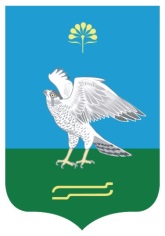 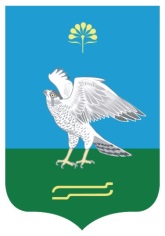 Администрация                                      сельского поселения    Новокарамалинский сельсовет муниципального района                   Миякинский район                            Республики Башкортостан